	A Secretária de Município de Agropecuária, Indústria e Comércio e o Coordenador do Serviço de Inspeção Municipal de CAÇAPAVA DO SUL, Estado do Rio Grande do Sul, no uso de suas atribuições que lhes conferem a Lei Orgânica do Município e de acordo com o disposto na Lei Municipal n.º 4091, de 12 de setembro de 2019 e Decreto Executivo nº 4590, de 29 de outubro de 2020, ou legislações que vierem a substituí-las e/ou alterá-las.	Considerando a necessidade de normatizar o programa de coleta de amostras oficiais de análises físico-químicas e microbiológicas de água de abastecimento e produtos de origem animal dos estabelecimentos registrados no S.I.M.;Considerando a necessidade de controle da potabilidade da água para consumo humano e dos produtos de origem animal;Considerando que o controle da qualidade da água contribuirá para se produzam alimentos com riscos mínimos à saúde pública; 	Considerando o OFÍCIO-CIRCULAR Nº 15/2022/CGI/DIPOA/SDA/MAPA que a portaria que dispõe, entre outros aspectos, sobre os padrões de potabilidade da água e a competência dos Órgãos de Saúde Pública para sua vigilância, é a GM/MS nº 888 de 04 de maio de 2021,ou a que vier sucede-la;Considerando que os padrões físico químicos e microbiológicos para produtos de origem animal são determinados pelo Ministério da Agricultura, Pecuária e Abastecimento – MAPA, nos Regulamentos Técnico de Identidade e Qualidade dos Produtos de Origem Animal (RTIQ) e pelo RIISPOA – Regulamento de Inspeção Industrial e Sanitária dos Produtos de Origem Animal aprovado pelo Decreto n° 10.468 de 18 de agosto de 2020 –  MAPA.RESOLVE:	Art.1°- Estabelecer a obrigatoriedade do atendimento por parte das empresas registradas no Serviço de Inspeção Municipal (S.I.M.) de Caçapava do Sul – RS das análises físico-químicas e/ou microbiológicas da água de abastecimento interno e dos produtos de origem animal conforme cronograma oficial de coleta.§ 1°- Para efeito desta instrução adotam-se os seguintes conceitos:	I- Análise oficial – análise efetuada por laboratório habilitado pelo serviço, e colhidas pelo serviço de inspeção oficial. 	II- Regulamento técnico de identidade e qualidade (RTIQ) – ato normativo que determina o conjunto de parâmetros que permitem identificar um produto de origem animal quanto â sua natureza, à sua característica sensorial, à sua composição a seu tipo de processamento e a seu modo de apresentação;	Art. 2°- As análises laboratoriais oficiais devem ser realizadas de acordo com o cronograma oficial de amostras conforme freqüência estabelecida (Tabela-1).§1°- O cronograma de coleta oficial de amostra poderá ser alterado a qualquer momento a critério do S.I.M.;	§2°- Os procedimentos de coleta de amostras oficiais de produto seguiram o estabelecido no manual do Ministério da Agricultura, Pecuária e Abastecimento, disponíveis no site eletrônico do MAPA.	§3°- As Solicitações oficiais de Amostras – SOA seguiram o modelo oficial do laboratório credenciado. Para os estabelecimentos registrados no SISBI-POA terá como modelo anexo 1;Para os outros estabelecimentos poderá ser usado o modelo do laboratório credenciado anexo 2.Tabela 1 – Frequência de análise oficial físico-química e microbiológica de água de abastecimento interno e produtos de origem animal dos estabelecimentos registrados no S.I.M.*Os itens C D poderão variar conforme o Cálculo do Risco Estimado Associado ao Estabelecimento 	Art. 3° - A coleta de amostras oficiais de água de abastecimento para ação de vigilância da qualidade da água é de competência dos Órgãos de Saúde Pública, no âmbito da Portaria GM/MS nº 888, de 2021.	Art. 4°- As análises oficiais devem atender minimamente aos seguintes parâmetros: 	§ 1°- O valor de cloro residual livre deve observar o disposto no artigo nº 32 e no anexo IX da Portaria GM/MS nº 888, de 2021, e o valor de pH observar a faixa entre 6.0 a 9.0;	§ 2°- As análises microbiológicas e físico químicas dos produtos de origem animal seguirão os parâmetros definidos determinados pela pelo Ministério da Agricultura, Pecuária e Abastecimento, que devem ser consultados as planilhas do DIPOA disponíveis na pagina eletrônica do MAPA, nos RTIQ e nas legislações que vierem a sucedê-las. 	Art. 5° - A água utilizada para a elaboração de alimentos, na higienização de instalações, equipamentos e de utensílios das áreas de produção industrial de produtos comestíveis, e para higienização e o consumo de colaboradores, deve ser potável, podendo ser obtida já tratada da rede pública (SAA), obtida e tratada pelo estabelecimento (SAC) ou de carro-pipa. Em todos os casos a vigilância da qualidade desta água é regida pelo Ministério da Saúde e executada por meio dos Órgãos de Saúde Pública, no âmbito da Portaria GM/MS nº888, de 2021.Art. 6° - A manutenção do controle de qualidade da água de que trata o Art. 5°, independente da forma de abastecimento ou de captação, é de responsabilidade do estabelecimento, devendo constar de seus programas de autocontrole, além de cumpridas as demais exigências  perante  aos Órgãos de Saúde Pública conforme definido na Portaria GM/MS nº 888, de 2021. 	Art. 7°- Adicionalmente, ao S.I.M. cabe a fiscalização da manutenção da potabilidade da água utilizada pelo estabelecimento nos pontos de consumo nas áreas de produção industrial de produtos comestíveis. 	§ único - A verificação oficial in loco baseia-se na avaliação da identificação dos pontos de coleta de consumo da água nas áreas de produção industrial de produtos comestíveis, e na mensuração direta dos parâmetros de cloro residual livre e pH.	Art. 8°- Os produtos a serem coletados serão determinados pelo Coordenador do DIPOA.  A coleta oficial de amostras será realizada pelo Médico Veterinário Oficial, sob a supervisão do mesmo, ou por servidor da Secretaria Municipal ao qual o DIPOA está vinculado expressamente autorizado e treinado pelo DIPOA para tal fim, com o preenchimento da solicitação oficial de amostras (SOA) conforme modelo em anexo. Parágrafo Único - Todas as amostras devem ser lacradas.	Art. 9° - Para realização das análises fiscais, quando a legislação determinar poderá ser coletada amostra em triplicata da matéria-prima, do produto ou de qualquer substância que entre em sua elaboração, asseguradas a sua inviolabilidade e a sua conservação.	§1°- Uma das amostras coletadas deve ser encaminhada ao laboratório designado, e as demais devem ser utilizadas como contraprova. Uma amostra deverá ser entregue ao detentor ou ao responsável pelo produto e a outra amostra deverá ser mantida em poder do laboratório ou do S.I.M.	§2°-	É de responsabilidade do detentor ou do responsável pelo produto, a conservação de sua amostra de contraprova, de modo a garantir a sua integridade física.	§3°- Não devem ser coletadas amostras fiscais em triplicata quando:	I - a quantidade ou a natureza do produto não permitirem;	II - o produto apresentar prazo de validade exíguo, sem que haja tempo hábil para a realização da análise de contraprova;	III - se tratar de análises fiscais realizadas durante os procedimentos de rotina de inspeção oficial;	IV - forem destinadas à realização de análises microbiológicas, por ser considerada impertinente a análise de contraprova nestes casos; ou	V - se tratar de ensaios para detecção de analitos que não se mantenham estáveis ao longo do tempo.	VI – Quando o estabelecimento optar por abrir mão por escrito deste direito – Conforme Termo de Desistência de Contraprova de Amostra, em anexo.	§4°- Para os fins do inciso II do § 3º, considera-se que o produto apresenta prazo de validade exíguo quando possuir prazo de validade remanescente igual ou inferior a trinta dias (30), contado da data da coleta.	§5°- A amostra deve ser coletada, sempre que possível, na presença do detentor do produto ou de seu representante, conforme o caso.§6°- Quando se tratar de análise físico-química esta deverá ser em triplicata.	Art. 10°- As amostra oficiais serão coletadas proporcionalmente ao número de produtos que o estabelecimento tem registrado no S.I.M. conforme:Tabela 2 - Quantidade de produtos a serem coletados para análise oficial em relação ao número de produtos registrados no S.I.M.	Art. 11°- O serviço de inspeção oficial poderá, a qualquer momento, solicitar análises microbiológicas e/ou físico-química igual ou diferente das determinadas por este regulamento, podendo também alterar a frequências das mesmas, mediante a avaliação do risco a saúde do consumidor.	Art. 12°- Todos os estabelecimentos registrados no S.I.M. devem fornecer as condições necessárias para o atendimento dessa normatização, no que tange as condições para a coleta das amostras e seu o envio para o laboratório habilitado e/ou acreditado.	Art. 13°- Nos casos de resultados de análises fiscais que não atendam ao disposto na legislação, o S.I.M. notificará o interessado dos resultados analíticos obtidos e adotará as ações fiscais e administrativas pertinentes.	Art. 14°- O não atendimento dessa instrução, bem como as possíveis não conformidades no resultado das análises laboratoriais, acarretarão, em ações fiscais e/ou outras penalidades previstas no Decreto Municipal 4590 de 29 de Outubro de 2021.	§1°- O estabelecimento que apresentar análises laboratoriais oficiais em desacordo com a legislação vigente deverá apresentar ao serviço oficial um plano de ação no prazo de até 10 dias a contar da data da ciência, com as ações para correção das inconformidades, bem como a revisão em seu programa de autocontrole.§2°- Quando o produto apresentar amostra físico-química e/ou microbiológica fora do padrão o estabelecimento deverá ser submetido a nova análise em até 10 dias a contar da ciência da não conformidade.	§3°- Em casos de reincidência de relatórios de ensaios laboratoriais inconformes, para o mesmo parâmetro, em ensaios consecutivos, o estabelecimento será submetido ao Regime Especial de Fiscalização (REF), sujeito às sanções previstas no Decreto Executivo Municipal nº 4590/20, ou outro que venha a substituí-lo, e demais legislações pertinentes. A produção e a comercialização do produto só ficarão autorizadas mediante recebimento de resultado laboratorial indicando conformidade com os padrões legais. §4°- Caso o estabelecimento apresente resultado da análise oficial, em desacordo com a legislação vigente, que evidencie risco à saúde do consumidor, como adulteração, fraude ou falsificação, sem prejuízo das responsabilidades civis e penais, sofrerá isolada ou cumulativamente, como medida cautelar a apreensão do produto ou lote e a suspensão provisória do processo de fabricação ou de suas etapas.	Art. 15°- Esta Instrução Normativa entra em vigor na data de sua publicação.Caçapava do Sul, 27 de maio de 2022.Michele MendesSecretária de Município da Agropecuária, Indústria e ComércioMarcelo Souza da CunhaCoordenador do Departamento de Inspeção MunicipalFluxograma das Análises OficiaisAnexo 1 - Modelo SOA – SisbiAnexo 2 - Modelo SOA – Laboratório Credenciado (Univates)GERAL                                                   *Campos obrigatórios1. CONTRATANTE (DADOS PARA EMISSÃO DO RELATÓRIO DE ENSAIO)2. SOLICITANTE (SE FOR DIFERENTE DO CONTRATANTE)3. DADOS PARA FATURAMENTO* Caso necessite alterar o e-mail para envio de cobrança, favor comunicar através do e-mail admlaboratorios@univates.br.4. E-MAIL PARA ENVIO DO LAUDO (RELATÓRIO DE ENSAIO)*5.IDENTIFICAÇÃO DOS ITENS DE ENSAIOInserir linhas para mais amostras conforme necessidadeRESPONSÁVEL PELAS AMOSTRAS*:  DATA*:_______________________________SWAB E EXPOSIÇÃO AMBIENTAL                           *Campos obrigatórios1. CONTRATANTE (DADOS PARA EMISSÃO DO RELATÓRIO DE ENSAIO)2. SOLICITANTE (SE FOR DIFERENTE DO CONTRATANTE)3. DADOS PARA FATURAMENTO* Caso necessite alterar o e-mail para envio de cobrança, favor comunicar através do e-mail admlaboratorios@univates.br.4. E-MAIL PARA ENVIO DO LAUDO (RELATÓRIO DE ENSAIO)*5.IDENTIFICAÇÃO DOS ITENS DE ENSAIOInserir linhas para mais amostras conforme necessidadeRESPONSÁVEL PELAS AMOSTRAS*:  DATA*: _______________________________                                                             INSTRUÇÃO NORMATIVA Nº 04ESTABELECE A NORMATIZAÇÃO DO PROGRAMA DE COLETA OFICIAL DE AMOSTRAS ANÁLISES FÍSICO-QUÍMICAS PRODUTOS DE ORIGEM ANIMAL, REGISTRADOS NO S.I.M.INSTRUÇÃO NORMATIVA Nº 04ESTABELECE A NORMATIZAÇÃO DO PROGRAMA DE COLETA OFICIAL DE AMOSTRAS ANÁLISES FÍSICO-QUÍMICAS PRODUTOS DE ORIGEM ANIMAL, REGISTRADOS NO S.I.M.INSTRUÇÃO NORMATIVA Nº 04ESTABELECE A NORMATIZAÇÃO DO PROGRAMA DE COLETA OFICIAL DE AMOSTRAS ANÁLISES FÍSICO-QUÍMICAS PRODUTOS DE ORIGEM ANIMAL, REGISTRADOS NO S.I.M.INSTRUÇÃO NORMATIVA Nº 04ESTABELECE A NORMATIZAÇÃO DO PROGRAMA DE COLETA OFICIAL DE AMOSTRAS ANÁLISES FÍSICO-QUÍMICAS PRODUTOS DE ORIGEM ANIMAL, REGISTRADOS NO S.I.M.N° de páginas:11Data da 1ª Versão18/01/2020Data da Modificação27/05/2022Versão n°:06AAnálise físico-química de água de abastecimento internoA critério da Vigilância SanitáriaBAnálise microbiológica de água de abastecimento internoA critério da Vigilância SanitáriaCAnálise físico-química de produtos de origem animal- Anual* exceto pesquisa de antibióticos e fraudes, no leite: trimestralDAnálise microbiológica de produtos de origem animal- trimestralN° PRODUTOS REGISTRADOSN° PRODUTOS ANALISADOSDe 1 a 10 Análise de 01 (um) produto;De 11 a 20Análise de 02 (dois) produtos diferentes;Mais de 20Análise de 03 (três) produtos diferentes;Análise oficialAnálise oficialAnálise oficialEmbasamento LegalConformeNão ConformeArt. 129° e Tab. 1LiberaAuto de Infração Art. 132°, 133°, 140°, 144° e 145° do Dec. Mun. N° 4590/20Plano de AçãoPrazo de 10 dias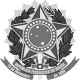 Ministério Da Agricultura Pecuária e AbastecimentoSecretaria de Defesa Agropecuária – SDADepartamento de Serviços Técnicos – DTECCoordenação-Geral de Laboratórios Agropecuários – CGALSolicitação Oficial de AnáliseMinistério Da Agricultura Pecuária e AbastecimentoSecretaria de Defesa Agropecuária – SDADepartamento de Serviços Técnicos – DTECCoordenação-Geral de Laboratórios Agropecuários – CGALSolicitação Oficial de AnáliseMinistério Da Agricultura Pecuária e AbastecimentoSecretaria de Defesa Agropecuária – SDADepartamento de Serviços Técnicos – DTECCoordenação-Geral de Laboratórios Agropecuários – CGALSolicitação Oficial de AnáliseMinistério Da Agricultura Pecuária e AbastecimentoSecretaria de Defesa Agropecuária – SDADepartamento de Serviços Técnicos – DTECCoordenação-Geral de Laboratórios Agropecuários – CGALSolicitação Oficial de AnáliseMinistério Da Agricultura Pecuária e AbastecimentoSecretaria de Defesa Agropecuária – SDADepartamento de Serviços Técnicos – DTECCoordenação-Geral de Laboratórios Agropecuários – CGALSolicitação Oficial de AnáliseMinistério Da Agricultura Pecuária e AbastecimentoSecretaria de Defesa Agropecuária – SDADepartamento de Serviços Técnicos – DTECCoordenação-Geral de Laboratórios Agropecuários – CGALSolicitação Oficial de AnáliseMinistério Da Agricultura Pecuária e AbastecimentoSecretaria de Defesa Agropecuária – SDADepartamento de Serviços Técnicos – DTECCoordenação-Geral de Laboratórios Agropecuários – CGALSolicitação Oficial de AnáliseMinistério Da Agricultura Pecuária e AbastecimentoSecretaria de Defesa Agropecuária – SDADepartamento de Serviços Técnicos – DTECCoordenação-Geral de Laboratórios Agropecuários – CGALSolicitação Oficial de AnáliseMinistério Da Agricultura Pecuária e AbastecimentoSecretaria de Defesa Agropecuária – SDADepartamento de Serviços Técnicos – DTECCoordenação-Geral de Laboratórios Agropecuários – CGALSolicitação Oficial de AnáliseMinistério Da Agricultura Pecuária e AbastecimentoSecretaria de Defesa Agropecuária – SDADepartamento de Serviços Técnicos – DTECCoordenação-Geral de Laboratórios Agropecuários – CGALSolicitação Oficial de AnáliseMinistério Da Agricultura Pecuária e AbastecimentoSecretaria de Defesa Agropecuária – SDADepartamento de Serviços Técnicos – DTECCoordenação-Geral de Laboratórios Agropecuários – CGALSolicitação Oficial de Análise01 – LABORATÓRIO:01 – LABORATÓRIO:01 – LABORATÓRIO:01 – LABORATÓRIO:01 – LABORATÓRIO:01 – LABORATÓRIO:01 – LABORATÓRIO:01 – LABORATÓRIO:01 – LABORATÓRIO:01 – LABORATÓRIO:01 – LABORATÓRIO:01 – LABORATÓRIO:01 – LABORATÓRIO:01 – LABORATÓRIO:01 – LABORATÓRIO:01 – LABORATÓRIO:01 – LABORATÓRIO:Ministério Da Agricultura Pecuária e AbastecimentoSecretaria de Defesa Agropecuária – SDADepartamento de Serviços Técnicos – DTECCoordenação-Geral de Laboratórios Agropecuários – CGALSolicitação Oficial de AnáliseMinistério Da Agricultura Pecuária e AbastecimentoSecretaria de Defesa Agropecuária – SDADepartamento de Serviços Técnicos – DTECCoordenação-Geral de Laboratórios Agropecuários – CGALSolicitação Oficial de AnáliseMinistério Da Agricultura Pecuária e AbastecimentoSecretaria de Defesa Agropecuária – SDADepartamento de Serviços Técnicos – DTECCoordenação-Geral de Laboratórios Agropecuários – CGALSolicitação Oficial de AnáliseMinistério Da Agricultura Pecuária e AbastecimentoSecretaria de Defesa Agropecuária – SDADepartamento de Serviços Técnicos – DTECCoordenação-Geral de Laboratórios Agropecuários – CGALSolicitação Oficial de AnáliseMinistério Da Agricultura Pecuária e AbastecimentoSecretaria de Defesa Agropecuária – SDADepartamento de Serviços Técnicos – DTECCoordenação-Geral de Laboratórios Agropecuários – CGALSolicitação Oficial de AnáliseMinistério Da Agricultura Pecuária e AbastecimentoSecretaria de Defesa Agropecuária – SDADepartamento de Serviços Técnicos – DTECCoordenação-Geral de Laboratórios Agropecuários – CGALSolicitação Oficial de AnáliseMinistério Da Agricultura Pecuária e AbastecimentoSecretaria de Defesa Agropecuária – SDADepartamento de Serviços Técnicos – DTECCoordenação-Geral de Laboratórios Agropecuários – CGALSolicitação Oficial de AnáliseMinistério Da Agricultura Pecuária e AbastecimentoSecretaria de Defesa Agropecuária – SDADepartamento de Serviços Técnicos – DTECCoordenação-Geral de Laboratórios Agropecuários – CGALSolicitação Oficial de AnáliseMinistério Da Agricultura Pecuária e AbastecimentoSecretaria de Defesa Agropecuária – SDADepartamento de Serviços Técnicos – DTECCoordenação-Geral de Laboratórios Agropecuários – CGALSolicitação Oficial de AnáliseMinistério Da Agricultura Pecuária e AbastecimentoSecretaria de Defesa Agropecuária – SDADepartamento de Serviços Técnicos – DTECCoordenação-Geral de Laboratórios Agropecuários – CGALSolicitação Oficial de AnáliseMinistério Da Agricultura Pecuária e AbastecimentoSecretaria de Defesa Agropecuária – SDADepartamento de Serviços Técnicos – DTECCoordenação-Geral de Laboratórios Agropecuários – CGALSolicitação Oficial de Análise□ Físico-química □ Microbiologia □ RBQL□ Físico-química □ Microbiologia □ RBQL□ Físico-química □ Microbiologia □ RBQL□ Físico-química □ Microbiologia □ RBQL□ Físico-química □ Microbiologia □ RBQL□ Físico-química □ Microbiologia □ RBQL□ Físico-química □ Microbiologia □ RBQL□ Físico-química □ Microbiologia □ RBQL□ Físico-química □ Microbiologia □ RBQL□ Físico-química □ Microbiologia □ RBQL□ Físico-química □ Microbiologia □ RBQL□ Físico-química □ Microbiologia □ RBQL□ Físico-química □ Microbiologia □ RBQL□ Físico-química □ Microbiologia □ RBQL□ Físico-química □ Microbiologia □ RBQL□ Físico-química □ Microbiologia □ RBQL□ Físico-química □ Microbiologia □ RBQLMinistério Da Agricultura Pecuária e AbastecimentoSecretaria de Defesa Agropecuária – SDADepartamento de Serviços Técnicos – DTECCoordenação-Geral de Laboratórios Agropecuários – CGALSolicitação Oficial de AnáliseMinistério Da Agricultura Pecuária e AbastecimentoSecretaria de Defesa Agropecuária – SDADepartamento de Serviços Técnicos – DTECCoordenação-Geral de Laboratórios Agropecuários – CGALSolicitação Oficial de AnáliseMinistério Da Agricultura Pecuária e AbastecimentoSecretaria de Defesa Agropecuária – SDADepartamento de Serviços Técnicos – DTECCoordenação-Geral de Laboratórios Agropecuários – CGALSolicitação Oficial de AnáliseMinistério Da Agricultura Pecuária e AbastecimentoSecretaria de Defesa Agropecuária – SDADepartamento de Serviços Técnicos – DTECCoordenação-Geral de Laboratórios Agropecuários – CGALSolicitação Oficial de AnáliseMinistério Da Agricultura Pecuária e AbastecimentoSecretaria de Defesa Agropecuária – SDADepartamento de Serviços Técnicos – DTECCoordenação-Geral de Laboratórios Agropecuários – CGALSolicitação Oficial de AnáliseMinistério Da Agricultura Pecuária e AbastecimentoSecretaria de Defesa Agropecuária – SDADepartamento de Serviços Técnicos – DTECCoordenação-Geral de Laboratórios Agropecuários – CGALSolicitação Oficial de AnáliseMinistério Da Agricultura Pecuária e AbastecimentoSecretaria de Defesa Agropecuária – SDADepartamento de Serviços Técnicos – DTECCoordenação-Geral de Laboratórios Agropecuários – CGALSolicitação Oficial de AnáliseMinistério Da Agricultura Pecuária e AbastecimentoSecretaria de Defesa Agropecuária – SDADepartamento de Serviços Técnicos – DTECCoordenação-Geral de Laboratórios Agropecuários – CGALSolicitação Oficial de AnáliseMinistério Da Agricultura Pecuária e AbastecimentoSecretaria de Defesa Agropecuária – SDADepartamento de Serviços Técnicos – DTECCoordenação-Geral de Laboratórios Agropecuários – CGALSolicitação Oficial de AnáliseMinistério Da Agricultura Pecuária e AbastecimentoSecretaria de Defesa Agropecuária – SDADepartamento de Serviços Técnicos – DTECCoordenação-Geral de Laboratórios Agropecuários – CGALSolicitação Oficial de AnáliseMinistério Da Agricultura Pecuária e AbastecimentoSecretaria de Defesa Agropecuária – SDADepartamento de Serviços Técnicos – DTECCoordenação-Geral de Laboratórios Agropecuários – CGALSolicitação Oficial de Análise02 – SERVIÇO RESPONSÁVEL PELA COLETA:02 – SERVIÇO RESPONSÁVEL PELA COLETA:02 – SERVIÇO RESPONSÁVEL PELA COLETA:02 – SERVIÇO RESPONSÁVEL PELA COLETA:02 – SERVIÇO RESPONSÁVEL PELA COLETA:02 – SERVIÇO RESPONSÁVEL PELA COLETA:02 – SERVIÇO RESPONSÁVEL PELA COLETA:02 – SERVIÇO RESPONSÁVEL PELA COLETA:02 – SERVIÇO RESPONSÁVEL PELA COLETA:02 – SERVIÇO RESPONSÁVEL PELA COLETA:02 – SERVIÇO RESPONSÁVEL PELA COLETA:02 – SERVIÇO RESPONSÁVEL PELA COLETA:03 – Nº DA SOLICITAÇÃO/ANO:03 – Nº DA SOLICITAÇÃO/ANO:03 – Nº DA SOLICITAÇÃO/ANO:03 – Nº DA SOLICITAÇÃO/ANO:03 – Nº DA SOLICITAÇÃO/ANO:Ministério Da Agricultura Pecuária e AbastecimentoSecretaria de Defesa Agropecuária – SDADepartamento de Serviços Técnicos – DTECCoordenação-Geral de Laboratórios Agropecuários – CGALSolicitação Oficial de AnáliseMinistério Da Agricultura Pecuária e AbastecimentoSecretaria de Defesa Agropecuária – SDADepartamento de Serviços Técnicos – DTECCoordenação-Geral de Laboratórios Agropecuários – CGALSolicitação Oficial de AnáliseMinistério Da Agricultura Pecuária e AbastecimentoSecretaria de Defesa Agropecuária – SDADepartamento de Serviços Técnicos – DTECCoordenação-Geral de Laboratórios Agropecuários – CGALSolicitação Oficial de AnáliseMinistério Da Agricultura Pecuária e AbastecimentoSecretaria de Defesa Agropecuária – SDADepartamento de Serviços Técnicos – DTECCoordenação-Geral de Laboratórios Agropecuários – CGALSolicitação Oficial de AnáliseMinistério Da Agricultura Pecuária e AbastecimentoSecretaria de Defesa Agropecuária – SDADepartamento de Serviços Técnicos – DTECCoordenação-Geral de Laboratórios Agropecuários – CGALSolicitação Oficial de AnáliseMinistério Da Agricultura Pecuária e AbastecimentoSecretaria de Defesa Agropecuária – SDADepartamento de Serviços Técnicos – DTECCoordenação-Geral de Laboratórios Agropecuários – CGALSolicitação Oficial de AnáliseMinistério Da Agricultura Pecuária e AbastecimentoSecretaria de Defesa Agropecuária – SDADepartamento de Serviços Técnicos – DTECCoordenação-Geral de Laboratórios Agropecuários – CGALSolicitação Oficial de AnáliseMinistério Da Agricultura Pecuária e AbastecimentoSecretaria de Defesa Agropecuária – SDADepartamento de Serviços Técnicos – DTECCoordenação-Geral de Laboratórios Agropecuários – CGALSolicitação Oficial de AnáliseMinistério Da Agricultura Pecuária e AbastecimentoSecretaria de Defesa Agropecuária – SDADepartamento de Serviços Técnicos – DTECCoordenação-Geral de Laboratórios Agropecuários – CGALSolicitação Oficial de AnáliseMinistério Da Agricultura Pecuária e AbastecimentoSecretaria de Defesa Agropecuária – SDADepartamento de Serviços Técnicos – DTECCoordenação-Geral de Laboratórios Agropecuários – CGALSolicitação Oficial de AnáliseMinistério Da Agricultura Pecuária e AbastecimentoSecretaria de Defesa Agropecuária – SDADepartamento de Serviços Técnicos – DTECCoordenação-Geral de Laboratórios Agropecuários – CGALSolicitação Oficial de AnáliseMinistério Da Agricultura Pecuária e AbastecimentoSecretaria de Defesa Agropecuária – SDADepartamento de Serviços Técnicos – DTECCoordenação-Geral de Laboratórios Agropecuários – CGALSolicitação Oficial de AnáliseMinistério Da Agricultura Pecuária e AbastecimentoSecretaria de Defesa Agropecuária – SDADepartamento de Serviços Técnicos – DTECCoordenação-Geral de Laboratórios Agropecuários – CGALSolicitação Oficial de AnáliseMinistério Da Agricultura Pecuária e AbastecimentoSecretaria de Defesa Agropecuária – SDADepartamento de Serviços Técnicos – DTECCoordenação-Geral de Laboratórios Agropecuários – CGALSolicitação Oficial de AnáliseMinistério Da Agricultura Pecuária e AbastecimentoSecretaria de Defesa Agropecuária – SDADepartamento de Serviços Técnicos – DTECCoordenação-Geral de Laboratórios Agropecuários – CGALSolicitação Oficial de AnáliseMinistério Da Agricultura Pecuária e AbastecimentoSecretaria de Defesa Agropecuária – SDADepartamento de Serviços Técnicos – DTECCoordenação-Geral de Laboratórios Agropecuários – CGALSolicitação Oficial de AnáliseMinistério Da Agricultura Pecuária e AbastecimentoSecretaria de Defesa Agropecuária – SDADepartamento de Serviços Técnicos – DTECCoordenação-Geral de Laboratórios Agropecuários – CGALSolicitação Oficial de AnáliseMinistério Da Agricultura Pecuária e AbastecimentoSecretaria de Defesa Agropecuária – SDADepartamento de Serviços Técnicos – DTECCoordenação-Geral de Laboratórios Agropecuários – CGALSolicitação Oficial de AnáliseMinistério Da Agricultura Pecuária e AbastecimentoSecretaria de Defesa Agropecuária – SDADepartamento de Serviços Técnicos – DTECCoordenação-Geral de Laboratórios Agropecuários – CGALSolicitação Oficial de AnáliseMinistério Da Agricultura Pecuária e AbastecimentoSecretaria de Defesa Agropecuária – SDADepartamento de Serviços Técnicos – DTECCoordenação-Geral de Laboratórios Agropecuários – CGALSolicitação Oficial de AnáliseMinistério Da Agricultura Pecuária e AbastecimentoSecretaria de Defesa Agropecuária – SDADepartamento de Serviços Técnicos – DTECCoordenação-Geral de Laboratórios Agropecuários – CGALSolicitação Oficial de AnáliseMinistério Da Agricultura Pecuária e AbastecimentoSecretaria de Defesa Agropecuária – SDADepartamento de Serviços Técnicos – DTECCoordenação-Geral de Laboratórios Agropecuários – CGALSolicitação Oficial de Análise04 – N° DO SIF/ER/EE:04 – N° DO SIF/ER/EE:04 – N° DO SIF/ER/EE:04 – N° DO SIF/ER/EE:04 – N° DO SIF/ER/EE:04 – N° DO SIF/ER/EE:04 – N° DO SIF/ER/EE:04 – N° DO SIF/ER/EE:04 – N° DO SIF/ER/EE:04 – N° DO SIF/ER/EE:04 – N° DO SIF/ER/EE:04 – N° DO SIF/ER/EE:05 – PROGRAMA:05 – PROGRAMA:05 – PROGRAMA:05 – PROGRAMA:05 – PROGRAMA:Ministério Da Agricultura Pecuária e AbastecimentoSecretaria de Defesa Agropecuária – SDADepartamento de Serviços Técnicos – DTECCoordenação-Geral de Laboratórios Agropecuários – CGALSolicitação Oficial de AnáliseMinistério Da Agricultura Pecuária e AbastecimentoSecretaria de Defesa Agropecuária – SDADepartamento de Serviços Técnicos – DTECCoordenação-Geral de Laboratórios Agropecuários – CGALSolicitação Oficial de AnáliseMinistério Da Agricultura Pecuária e AbastecimentoSecretaria de Defesa Agropecuária – SDADepartamento de Serviços Técnicos – DTECCoordenação-Geral de Laboratórios Agropecuários – CGALSolicitação Oficial de AnáliseMinistério Da Agricultura Pecuária e AbastecimentoSecretaria de Defesa Agropecuária – SDADepartamento de Serviços Técnicos – DTECCoordenação-Geral de Laboratórios Agropecuários – CGALSolicitação Oficial de AnáliseMinistério Da Agricultura Pecuária e AbastecimentoSecretaria de Defesa Agropecuária – SDADepartamento de Serviços Técnicos – DTECCoordenação-Geral de Laboratórios Agropecuários – CGALSolicitação Oficial de AnáliseMinistério Da Agricultura Pecuária e AbastecimentoSecretaria de Defesa Agropecuária – SDADepartamento de Serviços Técnicos – DTECCoordenação-Geral de Laboratórios Agropecuários – CGALSolicitação Oficial de AnáliseMinistério Da Agricultura Pecuária e AbastecimentoSecretaria de Defesa Agropecuária – SDADepartamento de Serviços Técnicos – DTECCoordenação-Geral de Laboratórios Agropecuários – CGALSolicitação Oficial de AnáliseMinistério Da Agricultura Pecuária e AbastecimentoSecretaria de Defesa Agropecuária – SDADepartamento de Serviços Técnicos – DTECCoordenação-Geral de Laboratórios Agropecuários – CGALSolicitação Oficial de AnáliseMinistério Da Agricultura Pecuária e AbastecimentoSecretaria de Defesa Agropecuária – SDADepartamento de Serviços Técnicos – DTECCoordenação-Geral de Laboratórios Agropecuários – CGALSolicitação Oficial de AnáliseMinistério Da Agricultura Pecuária e AbastecimentoSecretaria de Defesa Agropecuária – SDADepartamento de Serviços Técnicos – DTECCoordenação-Geral de Laboratórios Agropecuários – CGALSolicitação Oficial de AnáliseMinistério Da Agricultura Pecuária e AbastecimentoSecretaria de Defesa Agropecuária – SDADepartamento de Serviços Técnicos – DTECCoordenação-Geral de Laboratórios Agropecuários – CGALSolicitação Oficial de Análise06 – CATEGORIA – TABELA DIPOA PRODUTO:06 – CATEGORIA – TABELA DIPOA PRODUTO:06 – CATEGORIA – TABELA DIPOA PRODUTO:06 – CATEGORIA – TABELA DIPOA PRODUTO:06 – CATEGORIA – TABELA DIPOA PRODUTO:06 – CATEGORIA – TABELA DIPOA PRODUTO:06 – CATEGORIA – TABELA DIPOA PRODUTO:06 – CATEGORIA – TABELA DIPOA PRODUTO:06 – CATEGORIA – TABELA DIPOA PRODUTO:06 – CATEGORIA – TABELA DIPOA PRODUTO:06 – CATEGORIA – TABELA DIPOA PRODUTO:06 – CATEGORIA – TABELA DIPOA PRODUTO:06 – CATEGORIA – TABELA DIPOA PRODUTO:06 – CATEGORIA – TABELA DIPOA PRODUTO:06 – CATEGORIA – TABELA DIPOA PRODUTO:07 – PRODUTO – TABELA DIPOA PRODUTO:07 – PRODUTO – TABELA DIPOA PRODUTO:07 – PRODUTO – TABELA DIPOA PRODUTO:07 – PRODUTO – TABELA DIPOA PRODUTO:07 – PRODUTO – TABELA DIPOA PRODUTO:07 – PRODUTO – TABELA DIPOA PRODUTO:07 – PRODUTO – TABELA DIPOA PRODUTO:07 – PRODUTO – TABELA DIPOA PRODUTO:07 – PRODUTO – TABELA DIPOA PRODUTO:07 – PRODUTO – TABELA DIPOA PRODUTO:07 – PRODUTO – TABELA DIPOA PRODUTO:07 – PRODUTO – TABELA DIPOA PRODUTO:07 – PRODUTO – TABELA DIPOA PRODUTO:07 – PRODUTO – TABELA DIPOA PRODUTO:07 – PRODUTO – TABELA DIPOA PRODUTO:08 – NOME COMERCIAL DO PRODUTO:08 – NOME COMERCIAL DO PRODUTO:08 – NOME COMERCIAL DO PRODUTO:08 – NOME COMERCIAL DO PRODUTO:08 – NOME COMERCIAL DO PRODUTO:08 – NOME COMERCIAL DO PRODUTO:08 – NOME COMERCIAL DO PRODUTO:08 – NOME COMERCIAL DO PRODUTO:08 – NOME COMERCIAL DO PRODUTO:08 – NOME COMERCIAL DO PRODUTO:08 – NOME COMERCIAL DO PRODUTO:09 – Nº REG. PRODUTO:09 – Nº REG. PRODUTO:09 – Nº REG. PRODUTO:09 – Nº REG. PRODUTO:09 – Nº REG. PRODUTO:09 – Nº REG. PRODUTO:10 – MARCA:10 – MARCA:10 – MARCA:10 – MARCA:10 – MARCA:10 – MARCA:10 – MARCA:10 – MARCA:10 – MARCA:11 – Nº DO CNPJ:11 – Nº DO CNPJ:11 – Nº DO CNPJ:11 – Nº DO CNPJ:12 – ESTABELECIMENTO:12 – ESTABELECIMENTO:12 – ESTABELECIMENTO:12 – ESTABELECIMENTO:12 – ESTABELECIMENTO:12 – ESTABELECIMENTO:12 – ESTABELECIMENTO:12 – ESTABELECIMENTO:12 – ESTABELECIMENTO:12 – ESTABELECIMENTO:12 – ESTABELECIMENTO:13 – ENDEREÇO (CONFORME SIGSIF):13 – ENDEREÇO (CONFORME SIGSIF):13 – ENDEREÇO (CONFORME SIGSIF):13 – ENDEREÇO (CONFORME SIGSIF):13 – ENDEREÇO (CONFORME SIGSIF):13 – ENDEREÇO (CONFORME SIGSIF):13 – ENDEREÇO (CONFORME SIGSIF):13 – ENDEREÇO (CONFORME SIGSIF):13 – ENDEREÇO (CONFORME SIGSIF):13 – ENDEREÇO (CONFORME SIGSIF):13 – ENDEREÇO (CONFORME SIGSIF):13 – ENDEREÇO (CONFORME SIGSIF):13 – ENDEREÇO (CONFORME SIGSIF):13 – ENDEREÇO (CONFORME SIGSIF):13 – ENDEREÇO (CONFORME SIGSIF):13 – ENDEREÇO (CONFORME SIGSIF):13 – ENDEREÇO (CONFORME SIGSIF):13 – ENDEREÇO (CONFORME SIGSIF):13 – ENDEREÇO (CONFORME SIGSIF):14– DATA DE FABRICAÇÃO:14– DATA DE FABRICAÇÃO:14– DATA DE FABRICAÇÃO:14– DATA DE FABRICAÇÃO:14– DATA DE FABRICAÇÃO:15 – DATA DE VALIDADE:15 – DATA DE VALIDADE:15 – DATA DE VALIDADE:16 – Nº DO LOTE16 – Nº DO LOTE16 – Nº DO LOTE16 – Nº DO LOTE16 – Nº DO LOTE16 – Nº DO LOTE16 – Nº DO LOTE16 – Nº DO LOTE17 – TAMANHO DO LOTE17 – TAMANHO DO LOTE17 – TAMANHO DO LOTE17 – TAMANHO DO LOTE17 – TAMANHO DO LOTE17 – TAMANHO DO LOTE17 – TAMANHO DO LOTE17 – TAMANHO DO LOTE18 – DATA E HORA COLETA DA AMOSTRA:18 – DATA E HORA COLETA DA AMOSTRA:18 – DATA E HORA COLETA DA AMOSTRA:18 – DATA E HORA COLETA DA AMOSTRA:18 – DATA E HORA COLETA DA AMOSTRA:18 – DATA E HORA COLETA DA AMOSTRA:19 – LACRE Nº – AMOSTRA FISCAL:19 – LACRE Nº – AMOSTRA FISCAL:19 – LACRE Nº – AMOSTRA FISCAL:19 – LACRE Nº – AMOSTRA FISCAL:19 – LACRE Nº – AMOSTRA FISCAL:19 – LACRE Nº – AMOSTRA FISCAL:19 – LACRE Nº – AMOSTRA FISCAL:20 – LACRE Nº – CONTRAPROVA LFDA/SIF:20 – LACRE Nº – CONTRAPROVA LFDA/SIF:20 – LACRE Nº – CONTRAPROVA LFDA/SIF:20 – LACRE Nº – CONTRAPROVA LFDA/SIF:20 – LACRE Nº – CONTRAPROVA LFDA/SIF:20 – LACRE Nº – CONTRAPROVA LFDA/SIF:20 – LACRE Nº – CONTRAPROVA LFDA/SIF:20 – LACRE Nº – CONTRAPROVA LFDA/SIF:20 – LACRE Nº – CONTRAPROVA LFDA/SIF:20 – LACRE Nº – CONTRAPROVA LFDA/SIF:20 – LACRE Nº – CONTRAPROVA LFDA/SIF:20 – LACRE Nº – CONTRAPROVA LFDA/SIF:20 – LACRE Nº – CONTRAPROVA LFDA/SIF:20 – LACRE Nº – CONTRAPROVA LFDA/SIF:20 – LACRE Nº – CONTRAPROVA LFDA/SIF:21 – LACRE Nº – CONTRAPROVA EMPRESA:21 – LACRE Nº – CONTRAPROVA EMPRESA:21 – LACRE Nº – CONTRAPROVA EMPRESA:21 – LACRE Nº – CONTRAPROVA EMPRESA:21 – LACRE Nº – CONTRAPROVA EMPRESA:21 – LACRE Nº – CONTRAPROVA EMPRESA:21 – LACRE Nº – CONTRAPROVA EMPRESA:21 – LACRE Nº – CONTRAPROVA EMPRESA:22 – PNCP (INFORMAÇÕES ADICIONAIS):22 – PNCP (INFORMAÇÕES ADICIONAIS):22 – PNCP (INFORMAÇÕES ADICIONAIS):22 – PNCP (INFORMAÇÕES ADICIONAIS):22 – PNCP (INFORMAÇÕES ADICIONAIS):22 – PNCP (INFORMAÇÕES ADICIONAIS):22 – PNCP (INFORMAÇÕES ADICIONAIS):22 – PNCP (INFORMAÇÕES ADICIONAIS):22 – PNCP (INFORMAÇÕES ADICIONAIS):22 – PNCP (INFORMAÇÕES ADICIONAIS):22 – PNCP (INFORMAÇÕES ADICIONAIS):22 – PNCP (INFORMAÇÕES ADICIONAIS):22 – PNCP (INFORMAÇÕES ADICIONAIS):22 – PNCP (INFORMAÇÕES ADICIONAIS):22 – PNCP (INFORMAÇÕES ADICIONAIS):22 – PNCP (INFORMAÇÕES ADICIONAIS):22 – PNCP (INFORMAÇÕES ADICIONAIS):22 – PNCP (INFORMAÇÕES ADICIONAIS):22 – PNCP (INFORMAÇÕES ADICIONAIS):22 – PNCP (INFORMAÇÕES ADICIONAIS):22 – PNCP (INFORMAÇÕES ADICIONAIS):22 – PNCP (INFORMAÇÕES ADICIONAIS):22 – PNCP (INFORMAÇÕES ADICIONAIS):22 – PNCP (INFORMAÇÕES ADICIONAIS):22 – PNCP (INFORMAÇÕES ADICIONAIS):22 – PNCP (INFORMAÇÕES ADICIONAIS):22 – PNCP (INFORMAÇÕES ADICIONAIS):22 – PNCP (INFORMAÇÕES ADICIONAIS):22 – PNCP (INFORMAÇÕES ADICIONAIS):22 – PNCP (INFORMAÇÕES ADICIONAIS):ANOCICLOCICLOAMOSTRAAMOSTRAAMOSTRAHORA DO INÍCIO DO TURNOHORA DO INÍCIO DO TURNOHORA DO INÍCIO DO TURNOHORA DO INÍCIO DO TURNOHORA DO INÍCIO DO TURNOHORA DO INÍCIO DO TURNOTURNO:TURNO:TURNO:TURNO:TURNO:TURNO:TURNO:TURNO:TURNO:LINHA:LINHA:LINHA:LINHA:LINHA:LINHA:LINHA:LINHA:VOLUME DE ABATE/ DIA:□ 1□ 1□ 2□ 2□ 2□ 2□ 3□ 3□ 3□ 1 □ 1 □ 2□ 2□ 2□ 3□ 3□ 323 –TEMPERATURA /CONDIÇÕES DA AMOSTRA NA COLETA:23 –TEMPERATURA /CONDIÇÕES DA AMOSTRA NA COLETA:23 –TEMPERATURA /CONDIÇÕES DA AMOSTRA NA COLETA:23 –TEMPERATURA /CONDIÇÕES DA AMOSTRA NA COLETA:23 –TEMPERATURA /CONDIÇÕES DA AMOSTRA NA COLETA:23 –TEMPERATURA /CONDIÇÕES DA AMOSTRA NA COLETA:23 –TEMPERATURA /CONDIÇÕES DA AMOSTRA NA COLETA:23 –TEMPERATURA /CONDIÇÕES DA AMOSTRA NA COLETA:23 –TEMPERATURA /CONDIÇÕES DA AMOSTRA NA COLETA:23 –TEMPERATURA /CONDIÇÕES DA AMOSTRA NA COLETA:23 –TEMPERATURA /CONDIÇÕES DA AMOSTRA NA COLETA:23 –TEMPERATURA /CONDIÇÕES DA AMOSTRA NA COLETA:23 –TEMPERATURA /CONDIÇÕES DA AMOSTRA NA COLETA:23 –TEMPERATURA /CONDIÇÕES DA AMOSTRA NA COLETA:23 –TEMPERATURA /CONDIÇÕES DA AMOSTRA NA COLETA:23 –TEMPERATURA /CONDIÇÕES DA AMOSTRA NA COLETA:23 –TEMPERATURA /CONDIÇÕES DA AMOSTRA NA COLETA:23 –TEMPERATURA /CONDIÇÕES DA AMOSTRA NA COLETA:23 –TEMPERATURA /CONDIÇÕES DA AMOSTRA NA COLETA:23 –TEMPERATURA /CONDIÇÕES DA AMOSTRA NA COLETA:23 –TEMPERATURA /CONDIÇÕES DA AMOSTRA NA COLETA:23 –TEMPERATURA /CONDIÇÕES DA AMOSTRA NA COLETA:23 –TEMPERATURA /CONDIÇÕES DA AMOSTRA NA COLETA:23 –TEMPERATURA /CONDIÇÕES DA AMOSTRA NA COLETA:23 –TEMPERATURA /CONDIÇÕES DA AMOSTRA NA COLETA:23 –TEMPERATURA /CONDIÇÕES DA AMOSTRA NA COLETA:23 –TEMPERATURA /CONDIÇÕES DA AMOSTRA NA COLETA:23 –TEMPERATURA /CONDIÇÕES DA AMOSTRA NA COLETA:24 – DATA DA REMESSA24 – DATA DA REMESSATEMPERATURA (°C):TEMPERATURA (°C):TEMPERATURA (°C):TEMPERATURA (°C):□ CONGELADO SÓLIDO□ CONGELADO SÓLIDO□ CONGELADO SÓLIDO□ CONGELADO SÓLIDO□ CONGELADO SÓLIDO□ CONGELADO SÓLIDO□ RESFRIADO □ RESFRIADO □ RESFRIADO □ RESFRIADO □ RESFRIADO □ RESFRIADO □ RESFRIADO □ RESFRIADO □ RESFRIADO □ RESFRIADO □ AMBIENTE□ AMBIENTE□ AMBIENTE□ AMBIENTE□ AMBIENTE□ AMBIENTE□ AMBIENTE□ AMBIENTE25 – ANÁLISE(S) REQUERIDA(S) – CÓDIGO(S):25 – ANÁLISE(S) REQUERIDA(S) – CÓDIGO(S):25 – ANÁLISE(S) REQUERIDA(S) – CÓDIGO(S):25 – ANÁLISE(S) REQUERIDA(S) – CÓDIGO(S):25 – ANÁLISE(S) REQUERIDA(S) – CÓDIGO(S):25 – ANÁLISE(S) REQUERIDA(S) – CÓDIGO(S):25 – ANÁLISE(S) REQUERIDA(S) – CÓDIGO(S):25 – ANÁLISE(S) REQUERIDA(S) – CÓDIGO(S):25 – ANÁLISE(S) REQUERIDA(S) – CÓDIGO(S):25 – ANÁLISE(S) REQUERIDA(S) – CÓDIGO(S):25 – ANÁLISE(S) REQUERIDA(S) – CÓDIGO(S):25 – ANÁLISE(S) REQUERIDA(S) – CÓDIGO(S):25 – ANÁLISE(S) REQUERIDA(S) – CÓDIGO(S):25 – ANÁLISE(S) REQUERIDA(S) – CÓDIGO(S):25 – ANÁLISE(S) REQUERIDA(S) – CÓDIGO(S):25 – ANÁLISE(S) REQUERIDA(S) – CÓDIGO(S):25 – ANÁLISE(S) REQUERIDA(S) – CÓDIGO(S):25 – ANÁLISE(S) REQUERIDA(S) – CÓDIGO(S):25 – ANÁLISE(S) REQUERIDA(S) – CÓDIGO(S):25 – ANÁLISE(S) REQUERIDA(S) – CÓDIGO(S):25 – ANÁLISE(S) REQUERIDA(S) – CÓDIGO(S):25 – ANÁLISE(S) REQUERIDA(S) – CÓDIGO(S):25 – ANÁLISE(S) REQUERIDA(S) – CÓDIGO(S):25 – ANÁLISE(S) REQUERIDA(S) – CÓDIGO(S):25 – ANÁLISE(S) REQUERIDA(S) – CÓDIGO(S):25 – ANÁLISE(S) REQUERIDA(S) – CÓDIGO(S):25 – ANÁLISE(S) REQUERIDA(S) – CÓDIGO(S):25 – ANÁLISE(S) REQUERIDA(S) – CÓDIGO(S):25 – ANÁLISE(S) REQUERIDA(S) – CÓDIGO(S):25 – ANÁLISE(S) REQUERIDA(S) – CÓDIGO(S):26 – OBSERVAÇÕES:26 – OBSERVAÇÕES:26 – OBSERVAÇÕES:26 – OBSERVAÇÕES:26 – OBSERVAÇÕES:26 – OBSERVAÇÕES:26 – OBSERVAÇÕES:26 – OBSERVAÇÕES:26 – OBSERVAÇÕES:26 – OBSERVAÇÕES:26 – OBSERVAÇÕES:26 – OBSERVAÇÕES:26 – OBSERVAÇÕES:26 – OBSERVAÇÕES:26 – OBSERVAÇÕES:26 – OBSERVAÇÕES:26 – OBSERVAÇÕES:26 – OBSERVAÇÕES:26 – OBSERVAÇÕES:26 – OBSERVAÇÕES:26 – OBSERVAÇÕES:26 – OBSERVAÇÕES:26 – OBSERVAÇÕES:26 – OBSERVAÇÕES:26 – OBSERVAÇÕES:26 – OBSERVAÇÕES:26 – OBSERVAÇÕES:26 – OBSERVAÇÕES:26 – OBSERVAÇÕES:26 – OBSERVAÇÕES:27 – ASSINATURA E IDENTIFICAÇÃO DO RESPONSÁVEL PELA COLETA27 – ASSINATURA E IDENTIFICAÇÃO DO RESPONSÁVEL PELA COLETA27 – ASSINATURA E IDENTIFICAÇÃO DO RESPONSÁVEL PELA COLETA27 – ASSINATURA E IDENTIFICAÇÃO DO RESPONSÁVEL PELA COLETA27 – ASSINATURA E IDENTIFICAÇÃO DO RESPONSÁVEL PELA COLETA27 – ASSINATURA E IDENTIFICAÇÃO DO RESPONSÁVEL PELA COLETA27 – ASSINATURA E IDENTIFICAÇÃO DO RESPONSÁVEL PELA COLETA27 – ASSINATURA E IDENTIFICAÇÃO DO RESPONSÁVEL PELA COLETA27 – ASSINATURA E IDENTIFICAÇÃO DO RESPONSÁVEL PELA COLETA27 – ASSINATURA E IDENTIFICAÇÃO DO RESPONSÁVEL PELA COLETA27 – ASSINATURA E IDENTIFICAÇÃO DO RESPONSÁVEL PELA COLETA27 – ASSINATURA E IDENTIFICAÇÃO DO RESPONSÁVEL PELA COLETA27 – ASSINATURA E IDENTIFICAÇÃO DO RESPONSÁVEL PELA COLETA28 – ASSINATURA E IDENTIFICAÇÃO DO RESPONSÁVEL PELO ESTABELECIMENTO28 – ASSINATURA E IDENTIFICAÇÃO DO RESPONSÁVEL PELO ESTABELECIMENTO28 – ASSINATURA E IDENTIFICAÇÃO DO RESPONSÁVEL PELO ESTABELECIMENTO28 – ASSINATURA E IDENTIFICAÇÃO DO RESPONSÁVEL PELO ESTABELECIMENTO28 – ASSINATURA E IDENTIFICAÇÃO DO RESPONSÁVEL PELO ESTABELECIMENTO28 – ASSINATURA E IDENTIFICAÇÃO DO RESPONSÁVEL PELO ESTABELECIMENTO28 – ASSINATURA E IDENTIFICAÇÃO DO RESPONSÁVEL PELO ESTABELECIMENTO28 – ASSINATURA E IDENTIFICAÇÃO DO RESPONSÁVEL PELO ESTABELECIMENTO28 – ASSINATURA E IDENTIFICAÇÃO DO RESPONSÁVEL PELO ESTABELECIMENTO28 – ASSINATURA E IDENTIFICAÇÃO DO RESPONSÁVEL PELO ESTABELECIMENTO28 – ASSINATURA E IDENTIFICAÇÃO DO RESPONSÁVEL PELO ESTABELECIMENTO28 – ASSINATURA E IDENTIFICAÇÃO DO RESPONSÁVEL PELO ESTABELECIMENTO28 – ASSINATURA E IDENTIFICAÇÃO DO RESPONSÁVEL PELO ESTABELECIMENTO28 – ASSINATURA E IDENTIFICAÇÃO DO RESPONSÁVEL PELO ESTABELECIMENTO28 – ASSINATURA E IDENTIFICAÇÃO DO RESPONSÁVEL PELO ESTABELECIMENTO28 – ASSINATURA E IDENTIFICAÇÃO DO RESPONSÁVEL PELO ESTABELECIMENTO28 – ASSINATURA E IDENTIFICAÇÃO DO RESPONSÁVEL PELO ESTABELECIMENTO29 – E-MAIL PARA CONTATO:29 – E-MAIL PARA CONTATO:29 – E-MAIL PARA CONTATO:29 – E-MAIL PARA CONTATO:29 – E-MAIL PARA CONTATO:29 – E-MAIL PARA CONTATO:29 – E-MAIL PARA CONTATO:29 – E-MAIL PARA CONTATO:29 – E-MAIL PARA CONTATO:29 – E-MAIL PARA CONTATO:29 – E-MAIL PARA CONTATO:29 – E-MAIL PARA CONTATO:29 – E-MAIL PARA CONTATO:29 – E-MAIL PARA CONTATO:29 – E-MAIL PARA CONTATO:29 – E-MAIL PARA CONTATO:29 – E-MAIL PARA CONTATO:29 – E-MAIL PARA CONTATO:29 – E-MAIL PARA CONTATO:29 – E-MAIL PARA CONTATO:29 – E-MAIL PARA CONTATO:29 – E-MAIL PARA CONTATO:29 – E-MAIL PARA CONTATO:29 – E-MAIL PARA CONTATO:29 – E-MAIL PARA CONTATO:29 – E-MAIL PARA CONTATO:29 – E-MAIL PARA CONTATO:29 – E-MAIL PARA CONTATO:29 – E-MAIL PARA CONTATO:29 – E-MAIL PARA CONTATO:30 – DATA E HORA DE RECEBIMENTO NO LABORATÓRIO30 – DATA E HORA DE RECEBIMENTO NO LABORATÓRIO30 – DATA E HORA DE RECEBIMENTO NO LABORATÓRIO30 – DATA E HORA DE RECEBIMENTO NO LABORATÓRIO30 – DATA E HORA DE RECEBIMENTO NO LABORATÓRIO30 – DATA E HORA DE RECEBIMENTO NO LABORATÓRIO30 – DATA E HORA DE RECEBIMENTO NO LABORATÓRIO30 – DATA E HORA DE RECEBIMENTO NO LABORATÓRIO30 – DATA E HORA DE RECEBIMENTO NO LABORATÓRIO30 – DATA E HORA DE RECEBIMENTO NO LABORATÓRIO30 – DATA E HORA DE RECEBIMENTO NO LABORATÓRIO30 – DATA E HORA DE RECEBIMENTO NO LABORATÓRIO30 – DATA E HORA DE RECEBIMENTO NO LABORATÓRIO31 – Nº DE REGISTRO NO LABORATÓRIO31 – Nº DE REGISTRO NO LABORATÓRIO31 – Nº DE REGISTRO NO LABORATÓRIO31 – Nº DE REGISTRO NO LABORATÓRIO31 – Nº DE REGISTRO NO LABORATÓRIO31 – Nº DE REGISTRO NO LABORATÓRIO31 – Nº DE REGISTRO NO LABORATÓRIO31 – Nº DE REGISTRO NO LABORATÓRIO31 – Nº DE REGISTRO NO LABORATÓRIO31 – Nº DE REGISTRO NO LABORATÓRIO31 – Nº DE REGISTRO NO LABORATÓRIO31 – Nº DE REGISTRO NO LABORATÓRIO31 – Nº DE REGISTRO NO LABORATÓRIO31 – Nº DE REGISTRO NO LABORATÓRIO31 – Nº DE REGISTRO NO LABORATÓRIO31 – Nº DE REGISTRO NO LABORATÓRIO31 – Nº DE REGISTRO NO LABORATÓRIO32 – TEMPERATURA /CONDIÇÕES DA AMOSTRA NO RECEBIMENTO:32 – TEMPERATURA /CONDIÇÕES DA AMOSTRA NO RECEBIMENTO:32 – TEMPERATURA /CONDIÇÕES DA AMOSTRA NO RECEBIMENTO:32 – TEMPERATURA /CONDIÇÕES DA AMOSTRA NO RECEBIMENTO:32 – TEMPERATURA /CONDIÇÕES DA AMOSTRA NO RECEBIMENTO:32 – TEMPERATURA /CONDIÇÕES DA AMOSTRA NO RECEBIMENTO:32 – TEMPERATURA /CONDIÇÕES DA AMOSTRA NO RECEBIMENTO:32 – TEMPERATURA /CONDIÇÕES DA AMOSTRA NO RECEBIMENTO:32 – TEMPERATURA /CONDIÇÕES DA AMOSTRA NO RECEBIMENTO:32 – TEMPERATURA /CONDIÇÕES DA AMOSTRA NO RECEBIMENTO:32 – TEMPERATURA /CONDIÇÕES DA AMOSTRA NO RECEBIMENTO:32 – TEMPERATURA /CONDIÇÕES DA AMOSTRA NO RECEBIMENTO:32 – TEMPERATURA /CONDIÇÕES DA AMOSTRA NO RECEBIMENTO:32 – TEMPERATURA /CONDIÇÕES DA AMOSTRA NO RECEBIMENTO:32 – TEMPERATURA /CONDIÇÕES DA AMOSTRA NO RECEBIMENTO:32 – TEMPERATURA /CONDIÇÕES DA AMOSTRA NO RECEBIMENTO:32 – TEMPERATURA /CONDIÇÕES DA AMOSTRA NO RECEBIMENTO:32 – TEMPERATURA /CONDIÇÕES DA AMOSTRA NO RECEBIMENTO:32 – TEMPERATURA /CONDIÇÕES DA AMOSTRA NO RECEBIMENTO:32 – TEMPERATURA /CONDIÇÕES DA AMOSTRA NO RECEBIMENTO:32 – TEMPERATURA /CONDIÇÕES DA AMOSTRA NO RECEBIMENTO:32 – TEMPERATURA /CONDIÇÕES DA AMOSTRA NO RECEBIMENTO:32 – TEMPERATURA /CONDIÇÕES DA AMOSTRA NO RECEBIMENTO:32 – TEMPERATURA /CONDIÇÕES DA AMOSTRA NO RECEBIMENTO:32 – TEMPERATURA /CONDIÇÕES DA AMOSTRA NO RECEBIMENTO:32 – TEMPERATURA /CONDIÇÕES DA AMOSTRA NO RECEBIMENTO:32 – TEMPERATURA /CONDIÇÕES DA AMOSTRA NO RECEBIMENTO:32 – TEMPERATURA /CONDIÇÕES DA AMOSTRA NO RECEBIMENTO:32 – TEMPERATURA /CONDIÇÕES DA AMOSTRA NO RECEBIMENTO:32 – TEMPERATURA /CONDIÇÕES DA AMOSTRA NO RECEBIMENTO:TEMPERATURA (°C):TEMPERATURA (°C):TEMPERATURA (°C):TEMPERATURA (°C):□ CONGELADO SÓLIDO□ CONGELADO SÓLIDO□ CONGELADO SÓLIDO□ CONGELADO SÓLIDO□ CONGELADO SÓLIDO□ RESFRIADO□ RESFRIADO□ RESFRIADO□ RESFRIADO□ RESFRIADO□ RESFRIADO□ RESFRIADO□ RESFRIADO□ RESFRIADO□ RESFRIADO□ AMBIENTE□ AMBIENTE□ AMBIENTE□ AMBIENTE□ AMBIENTE□ AMBIENTE□ AMBIENTE□ AMBIENTE□ DECOMPOSIÇÃO□ DECOMPOSIÇÃO□ DECOMPOSIÇÃO33 – OBSERVAÇÕES (laboratório):33 – OBSERVAÇÕES (laboratório):33 – OBSERVAÇÕES (laboratório):33 – OBSERVAÇÕES (laboratório):33 – OBSERVAÇÕES (laboratório):33 – OBSERVAÇÕES (laboratório):33 – OBSERVAÇÕES (laboratório):33 – OBSERVAÇÕES (laboratório):33 – OBSERVAÇÕES (laboratório):33 – OBSERVAÇÕES (laboratório):33 – OBSERVAÇÕES (laboratório):33 – OBSERVAÇÕES (laboratório):33 – OBSERVAÇÕES (laboratório):33 – OBSERVAÇÕES (laboratório):33 – OBSERVAÇÕES (laboratório):33 – OBSERVAÇÕES (laboratório):33 – OBSERVAÇÕES (laboratório):33 – OBSERVAÇÕES (laboratório):33 – OBSERVAÇÕES (laboratório):33 – OBSERVAÇÕES (laboratório):33 – OBSERVAÇÕES (laboratório):33 – OBSERVAÇÕES (laboratório):33 – OBSERVAÇÕES (laboratório):33 – OBSERVAÇÕES (laboratório):33 – OBSERVAÇÕES (laboratório):33 – OBSERVAÇÕES (laboratório):33 – OBSERVAÇÕES (laboratório):33 – OBSERVAÇÕES (laboratório):33 – OBSERVAÇÕES (laboratório):33 – OBSERVAÇÕES (laboratório):34 – ASSINATURA E IDENTIFICAÇÃO DO RESPONSÁVEL PELO RECEBIMENTO:34 – ASSINATURA E IDENTIFICAÇÃO DO RESPONSÁVEL PELO RECEBIMENTO:34 – ASSINATURA E IDENTIFICAÇÃO DO RESPONSÁVEL PELO RECEBIMENTO:34 – ASSINATURA E IDENTIFICAÇÃO DO RESPONSÁVEL PELO RECEBIMENTO:34 – ASSINATURA E IDENTIFICAÇÃO DO RESPONSÁVEL PELO RECEBIMENTO:34 – ASSINATURA E IDENTIFICAÇÃO DO RESPONSÁVEL PELO RECEBIMENTO:34 – ASSINATURA E IDENTIFICAÇÃO DO RESPONSÁVEL PELO RECEBIMENTO:34 – ASSINATURA E IDENTIFICAÇÃO DO RESPONSÁVEL PELO RECEBIMENTO:34 – ASSINATURA E IDENTIFICAÇÃO DO RESPONSÁVEL PELO RECEBIMENTO:34 – ASSINATURA E IDENTIFICAÇÃO DO RESPONSÁVEL PELO RECEBIMENTO:34 – ASSINATURA E IDENTIFICAÇÃO DO RESPONSÁVEL PELO RECEBIMENTO:34 – ASSINATURA E IDENTIFICAÇÃO DO RESPONSÁVEL PELO RECEBIMENTO:34 – ASSINATURA E IDENTIFICAÇÃO DO RESPONSÁVEL PELO RECEBIMENTO:34 – ASSINATURA E IDENTIFICAÇÃO DO RESPONSÁVEL PELO RECEBIMENTO:34 – ASSINATURA E IDENTIFICAÇÃO DO RESPONSÁVEL PELO RECEBIMENTO:34 – ASSINATURA E IDENTIFICAÇÃO DO RESPONSÁVEL PELO RECEBIMENTO:34 – ASSINATURA E IDENTIFICAÇÃO DO RESPONSÁVEL PELO RECEBIMENTO:34 – ASSINATURA E IDENTIFICAÇÃO DO RESPONSÁVEL PELO RECEBIMENTO:34 – ASSINATURA E IDENTIFICAÇÃO DO RESPONSÁVEL PELO RECEBIMENTO:34 – ASSINATURA E IDENTIFICAÇÃO DO RESPONSÁVEL PELO RECEBIMENTO:34 – ASSINATURA E IDENTIFICAÇÃO DO RESPONSÁVEL PELO RECEBIMENTO:34 – ASSINATURA E IDENTIFICAÇÃO DO RESPONSÁVEL PELO RECEBIMENTO:34 – ASSINATURA E IDENTIFICAÇÃO DO RESPONSÁVEL PELO RECEBIMENTO:34 – ASSINATURA E IDENTIFICAÇÃO DO RESPONSÁVEL PELO RECEBIMENTO:34 – ASSINATURA E IDENTIFICAÇÃO DO RESPONSÁVEL PELO RECEBIMENTO:34 – ASSINATURA E IDENTIFICAÇÃO DO RESPONSÁVEL PELO RECEBIMENTO:34 – ASSINATURA E IDENTIFICAÇÃO DO RESPONSÁVEL PELO RECEBIMENTO:34 – ASSINATURA E IDENTIFICAÇÃO DO RESPONSÁVEL PELO RECEBIMENTO:34 – ASSINATURA E IDENTIFICAÇÃO DO RESPONSÁVEL PELO RECEBIMENTO:34 – ASSINATURA E IDENTIFICAÇÃO DO RESPONSÁVEL PELO RECEBIMENTO:Ministério Da Agricultura Pecuária e AbastecimentoSecretaria de Defesa Agropecuária – SDADepartamento de Serviços Técnicos – DTECCoordenação-Geral de Laboratórios Agropecuários – CGALSolicitação Oficial de AnáliseMinistério Da Agricultura Pecuária e AbastecimentoSecretaria de Defesa Agropecuária – SDADepartamento de Serviços Técnicos – DTECCoordenação-Geral de Laboratórios Agropecuários – CGALSolicitação Oficial de Análise35 – Nº DA SOLICITAÇÃO/ANO:Ministério Da Agricultura Pecuária e AbastecimentoSecretaria de Defesa Agropecuária – SDADepartamento de Serviços Técnicos – DTECCoordenação-Geral de Laboratórios Agropecuários – CGALSolicitação Oficial de AnáliseMinistério Da Agricultura Pecuária e AbastecimentoSecretaria de Defesa Agropecuária – SDADepartamento de Serviços Técnicos – DTECCoordenação-Geral de Laboratórios Agropecuários – CGALSolicitação Oficial de Análise36 – CATEGORIA/PRODUTO (CONFORME TABELA DIPOA) E NOME COMERCIAL:36 – CATEGORIA/PRODUTO (CONFORME TABELA DIPOA) E NOME COMERCIAL:37 – Nº DO SIF/ER/EE:38 – Nº DO LACRE:39 – ANÁLISE(S) REQUERIDA(S) – CÓDIGO(S):39 – ANÁLISE(S) REQUERIDA(S) – CÓDIGO(S):39 – ANÁLISE(S) REQUERIDA(S) – CÓDIGO(S):39 – ANÁLISE(S) REQUERIDA(S) – CÓDIGO(S):40 – ASSINATURA E IDENTIFICAÇÃO DO RESPONSÁVEL PELA COLETA40 – ASSINATURA E IDENTIFICAÇÃO DO RESPONSÁVEL PELA COLETA40 – ASSINATURA E IDENTIFICAÇÃO DO RESPONSÁVEL PELA COLETA40 – ASSINATURA E IDENTIFICAÇÃO DO RESPONSÁVEL PELA COLETAMinistério Da Agricultura Pecuária e AbastecimentoSecretaria de Defesa Agropecuária – SDADepartamento de Serviços Técnicos – DTECCoordenação-Geral de Laboratórios Agropecuários – CGALSolicitação Oficial de AnáliseMinistério Da Agricultura Pecuária e AbastecimentoSecretaria de Defesa Agropecuária – SDADepartamento de Serviços Técnicos – DTECCoordenação-Geral de Laboratórios Agropecuários – CGALSolicitação Oficial de AnáliseMinistério Da Agricultura Pecuária e AbastecimentoSecretaria de Defesa Agropecuária – SDADepartamento de Serviços Técnicos – DTECCoordenação-Geral de Laboratórios Agropecuários – CGALSolicitação Oficial de AnáliseMinistério Da Agricultura Pecuária e AbastecimentoSecretaria de Defesa Agropecuária – SDADepartamento de Serviços Técnicos – DTECCoordenação-Geral de Laboratórios Agropecuários – CGALSolicitação Oficial de Análise35 – Nº DA SOLICITAÇÃO/ANO:35 – Nº DA SOLICITAÇÃO/ANO:Ministério Da Agricultura Pecuária e AbastecimentoSecretaria de Defesa Agropecuária – SDADepartamento de Serviços Técnicos – DTECCoordenação-Geral de Laboratórios Agropecuários – CGALSolicitação Oficial de AnáliseMinistério Da Agricultura Pecuária e AbastecimentoSecretaria de Defesa Agropecuária – SDADepartamento de Serviços Técnicos – DTECCoordenação-Geral de Laboratórios Agropecuários – CGALSolicitação Oficial de AnáliseMinistério Da Agricultura Pecuária e AbastecimentoSecretaria de Defesa Agropecuária – SDADepartamento de Serviços Técnicos – DTECCoordenação-Geral de Laboratórios Agropecuários – CGALSolicitação Oficial de AnáliseMinistério Da Agricultura Pecuária e AbastecimentoSecretaria de Defesa Agropecuária – SDADepartamento de Serviços Técnicos – DTECCoordenação-Geral de Laboratórios Agropecuários – CGALSolicitação Oficial de Análise36 – CATEGORIA/PRODUTO (CONFORME TABELA DIPOA) E NOME COMERCIAL:36 – CATEGORIA/PRODUTO (CONFORME TABELA DIPOA) E NOME COMERCIAL:36 – CATEGORIA/PRODUTO (CONFORME TABELA DIPOA) E NOME COMERCIAL:37 – Nº DO SIF/ER/EE:37 – Nº DO SIF/ER/EE:38 – Nº DO LACRE:38 – Nº DO LACRE:39 – ANÁLISE(S) REQUERIDA(S) – CÓDIGO(S):39 – ANÁLISE(S) REQUERIDA(S) – CÓDIGO(S):39 – ANÁLISE(S) REQUERIDA(S) – CÓDIGO(S):39 – ANÁLISE(S) REQUERIDA(S) – CÓDIGO(S):39 – ANÁLISE(S) REQUERIDA(S) – CÓDIGO(S):39 – ANÁLISE(S) REQUERIDA(S) – CÓDIGO(S):39 – ANÁLISE(S) REQUERIDA(S) – CÓDIGO(S):40 – ASSINATURA E IDENTIFICAÇÃO DO RESPONSÁVEL PELA COLETA40 – ASSINATURA E IDENTIFICAÇÃO DO RESPONSÁVEL PELA COLETA40 – ASSINATURA E IDENTIFICAÇÃO DO RESPONSÁVEL PELA COLETA40 – ASSINATURA E IDENTIFICAÇÃO DO RESPONSÁVEL PELA COLETA40 – ASSINATURA E IDENTIFICAÇÃO DO RESPONSÁVEL PELA COLETA40 – ASSINATURA E IDENTIFICAÇÃO DO RESPONSÁVEL PELA COLETA40 – ASSINATURA E IDENTIFICAÇÃO DO RESPONSÁVEL PELA COLETAMinistério Da Agricultura Pecuária e AbastecimentoSecretaria de Defesa Agropecuária – SDADepartamento de Serviços Técnicos – DTECCoordenação-Geral de Laboratórios Agropecuários – CGALSolicitação Oficial de AnáliseMinistério Da Agricultura Pecuária e AbastecimentoSecretaria de Defesa Agropecuária – SDADepartamento de Serviços Técnicos – DTECCoordenação-Geral de Laboratórios Agropecuários – CGALSolicitação Oficial de AnáliseMinistério Da Agricultura Pecuária e AbastecimentoSecretaria de Defesa Agropecuária – SDADepartamento de Serviços Técnicos – DTECCoordenação-Geral de Laboratórios Agropecuários – CGALSolicitação Oficial de AnáliseMinistério Da Agricultura Pecuária e AbastecimentoSecretaria de Defesa Agropecuária – SDADepartamento de Serviços Técnicos – DTECCoordenação-Geral de Laboratórios Agropecuários – CGALSolicitação Oficial de Análise35 – Nº DA SOLICITAÇÃO/ANO:35 – Nº DA SOLICITAÇÃO/ANO:Ministério Da Agricultura Pecuária e AbastecimentoSecretaria de Defesa Agropecuária – SDADepartamento de Serviços Técnicos – DTECCoordenação-Geral de Laboratórios Agropecuários – CGALSolicitação Oficial de AnáliseMinistério Da Agricultura Pecuária e AbastecimentoSecretaria de Defesa Agropecuária – SDADepartamento de Serviços Técnicos – DTECCoordenação-Geral de Laboratórios Agropecuários – CGALSolicitação Oficial de AnáliseMinistério Da Agricultura Pecuária e AbastecimentoSecretaria de Defesa Agropecuária – SDADepartamento de Serviços Técnicos – DTECCoordenação-Geral de Laboratórios Agropecuários – CGALSolicitação Oficial de AnáliseMinistério Da Agricultura Pecuária e AbastecimentoSecretaria de Defesa Agropecuária – SDADepartamento de Serviços Técnicos – DTECCoordenação-Geral de Laboratórios Agropecuários – CGALSolicitação Oficial de Análise36 – CATEGORIA/PRODUTO (CONFORME TABELA DIPOA) E NOME COMERCIAL:36 – CATEGORIA/PRODUTO (CONFORME TABELA DIPOA) E NOME COMERCIAL:36 – CATEGORIA/PRODUTO (CONFORME TABELA DIPOA) E NOME COMERCIAL:36 – CATEGORIA/PRODUTO (CONFORME TABELA DIPOA) E NOME COMERCIAL:37 – Nº DO SIF/ER/EE:37 – Nº DO SIF/ER/EE:38 – Nº DO LACRE:38 – Nº DO LACRE:39 – ANÁLISE(S) REQUERIDA(S) – CÓDIGO(S):39 – ANÁLISE(S) REQUERIDA(S) – CÓDIGO(S):39 – ANÁLISE(S) REQUERIDA(S) – CÓDIGO(S):39 – ANÁLISE(S) REQUERIDA(S) – CÓDIGO(S):39 – ANÁLISE(S) REQUERIDA(S) – CÓDIGO(S):39 – ANÁLISE(S) REQUERIDA(S) – CÓDIGO(S):39 – ANÁLISE(S) REQUERIDA(S) – CÓDIGO(S):39 – ANÁLISE(S) REQUERIDA(S) – CÓDIGO(S):40 – ASSINATURA E IDENTIFICAÇÃO DO RESPONSÁVEL PELA COLETA40 – ASSINATURA E IDENTIFICAÇÃO DO RESPONSÁVEL PELA COLETA40 – ASSINATURA E IDENTIFICAÇÃO DO RESPONSÁVEL PELA COLETA40 – ASSINATURA E IDENTIFICAÇÃO DO RESPONSÁVEL PELA COLETA40 – ASSINATURA E IDENTIFICAÇÃO DO RESPONSÁVEL PELA COLETA40 – ASSINATURA E IDENTIFICAÇÃO DO RESPONSÁVEL PELA COLETA40 – ASSINATURA E IDENTIFICAÇÃO DO RESPONSÁVEL PELA COLETA40 – ASSINATURA E IDENTIFICAÇÃO DO RESPONSÁVEL PELA COLETAESTABELECIMENTO / NOME*:CNPJ / CPF*:                                                                                                                                           TELEFONE:ENDEREÇO:                                                                                                                                                         N°:BAIRRO:                                                                       CIDADE:                                                                      CEP:ESTABELECIMENTO / NOME:CNPJ / CPF:                                                                                                                                           TELEFONE:ENDEREÇO:                                                                                                                                                        N°:BAIRRO:                                                                       CIDADE:                                                                      CEP:(   ) CONTRATANTE           (   ) SOLICITANTEAMOSTRAS CONVÊNIO BÔNUS METROLOGIA?(   ) SIM   (   ) NÃOOBSERVAÇÕES:Declaro que aceito os termos estabelecidos na Proposta Comercial de n°: _______ Assinatura responsável: _________________________________ESTABELECIMENTO / NOME*:CNPJ / CPF*:                                                                                                                                           TELEFONE:ENDEREÇO:                                                                                                                                                         N°:BAIRRO:                                                                       CIDADE:                                                                      CEP:ESTABELECIMENTO / NOME:CNPJ / CPF:                                                                                                                                           TELEFONE:ENDEREÇO:                                                                                                                                                        N°:BAIRRO:                                                                       CIDADE:                                                                      CEP:(   ) CONTRATANTE           (   ) SOLICITANTEAMOSTRAS CONVÊNIO BÔNUS METROLOGIA?(   ) SIM   (   ) NÃOOBSERVAÇÕES:Declaro que aceito os termos estabelecidos na Proposta Comercial de n°: _______ Assinatura responsável: _________________________________